VersenykiírásTHE Olympic regatta 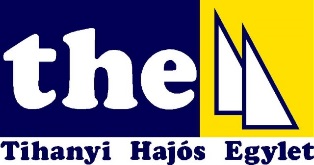 Ranglista verseny a 470, 420, Finn, Laser Standard, Radial és 4.7 hajóosztályok részére.  2019. Július 12-14.  Felelős rendező: Molnár CsabaSzabályokA versenyt „A Vitorlázás Versenyszabályai 2017-2020”-ban meghatározott szabályok szerint rendezik. Az MVSZ 2019 évre vonatkozó Versenyrendelkezése és Reklámszabályzata érvényesek.A P függelék a versenyen érvényes.Ha a nyelvek között ellentmondás van, úgy az angol nyelvű szöveg az irányadó. A versenyutasítás az RRS S függelékének Standard versenyutasításából és azokból a kiegészítő utasításokból fog állni, amelyek a versenyiroda alatt található hivatalos hirdetőtáblán lesznek.HirdetésekA hajók kötelezhetők, hogy a rendező szervezet által választott és biztosított hirdetést megjelenítsék. Ha ezt a szabályt megsértik, a World Sailing 20.9.2. rendelkezése alkalmazandó. [DP] Jogosultság és nevezésA versenyen a következő osztályok hajói indulhatnak: 470, 420, Finn, Laser Standard, Laser Radial, Laser 4.7. A jogosult hajók a VIHAR-on (https://vihar.hunsail.hu/) található űrlap beküldésével, valamint a nevezési díj banki átutalásával, vagy a regisztrációkor a versenyirodán készpénzes befizetéssel nevezhetnek a regisztráció végéig. Késői nevezések csak a rendezőség jóváhagyásával kerülhetnek elfogadásra. Nevezési díj10.000 Ft/fő. VersenyprogramA verseny 9 futamra tervezett. Egy nap egy osztálynak maximum 4 futam rendezhető. Július 14-én az utolsó lehetséges figyelmeztető jelzés időpontja 16:00.  HelyszínAz esemény kikötője a Tihanyi Hajós Egylet, 8237 Tihany, Kenderföld utca 19. Versenypályák helyszíne a Tihanyi-félsziget keleti vagy nyugati oldalán található vízterület, amelyet a rendezőség a part elhagyásakor jelez.ÉrtékelésHa kevesebb, mint 4 futamot fejeztek be, a hajó végső pontszáma az összes futam pontszámainak összege. Ha a befejezett futamok száma 4 és 8 közötti, egy hajó végső pontszáma a legrosszabb pontja nélkül számított összes futam pontszámainak összege. Ha 9 futamot fejeztek be, egy hajó végső pontszáma a két legrosszabb pontja nélkül számított összes futam pontszámainak összege. Kísérő motorosokA versenyrendező hajókat fehér RC feliratú lobogóval jelzik. A Jury motorost fehér alapon Jury feliratú lobogóval jelzik. Az edző- és kísérőmotorosokat nevezésnél regisztrálni kell. RádiókapcsolatVészhelyzetet kivéve egy hajó sem adhat le vagy vehet olyan rádióadást, amely nem érhető el minden hajó számára. Ez a megkötés a mobiltelefonokra is érvényes. Média jogokA versenyen való részvétellel a résztvevők automatikusan hozzájárulnak ahhoz, hogy a rendezőség vagy a verseny támogatói bármilyen kép és/vagy hanganyagot rögzítsenek a verseny ideje alatt és azt bármilyen célra felhasználhatják és bemutathatják. Ide tartoznak a drónnal készített felvételek is. Bármilyen drónnal kapcsolatos esemény nem képezheti orvoslat alapját. DíjakAz osztályok és korosztályok első három helyezettjei minimum 6 induló esetén éremdíjazásban részesülnek. Az egyes osztályok legjobb női egységei ugyancsak érem díjazásban részesülnek.Felelősség kizárásaA versenyzők kizárólag saját felelősségükre vesznek részt a versenyen. Lásd a 4. szabályt, Döntés a versenyen való részvételről. A versenyt rendező szervezet semmiféle felelősséget nem vállal anyagi károkért, személyi sérülésekért vagy halálesetért, ami a versenyhez kapcsolódóan, azt megelőzően, annak során, vagy azt követően következik be. BiztosításMinden részvevő hajónak rendelkeznie kell érvényes felelősségbiztosítással, amely esetenként legalább 5.000.000 Forint összegig, vagy ennek megfelelő értékig biztosítson fedezetet. További információkért kérjük, vegye fel a kapcsolatot a rendezőséggel: andi.rutai@thesail.hu . Jó szelet!DátumidőJúlius 1116.00-20.00RegisztrációJúlius 12-1410.00Napi első futam figyelmeztető jelzésének tervezett időpontja